Nr. Prot._________                                                                       		Tiranë, ___.___.2016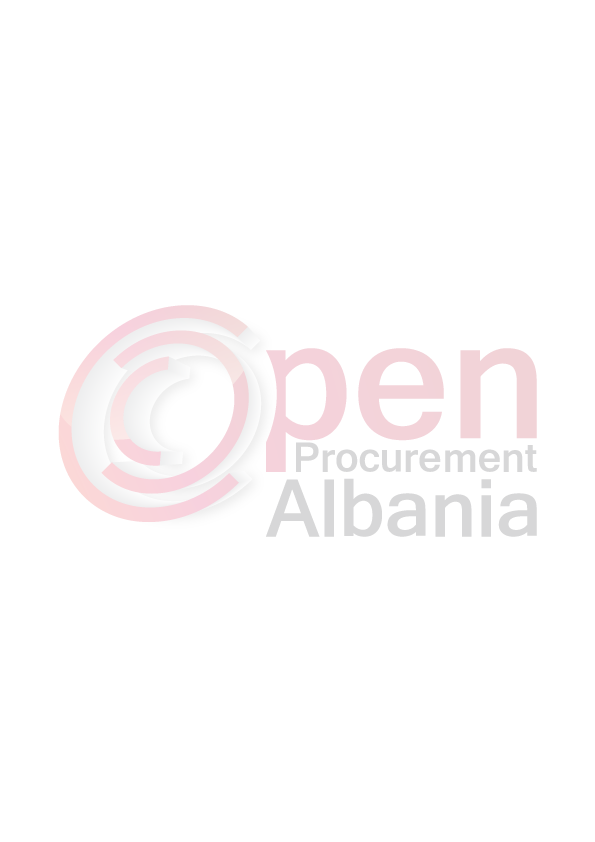 Drejtuar:	AgjencisësëProkurimitPublik
		Blv”Dëshmorët e Kombit” KryeministriaLënda:	Për procedurën e prokurimit me objekt: “Blerje bileta për parkimet”.FORMULARI I NJOFTIMIT TE KONTRATES1.Emri dhe adresa e autoritetit kontraktorEmri 			Tirana Parking Adresa			Rruga Ali Begeja, Nd 16, kodi postar 1017, TiranëTel/Fax		+355 (0) 67 60 99 900E-mail			prokurime.tiranapark@tirana.gov.alFaqja në Internet	www.tiranaparking.gov.al2.  Lloji i procedurës se prokurimit:  Procedurë e Hapur3. Objekti  i kontratës/marrëveshjes kuadër: “Blerje bileta për parkimet”.4. Fondi limit:15,845,000 (pesëmbëdhjetë milion e tetëqind e dyzet e pesë mijë) Lek pa TVSH, vënë në dispozicion nga Buxheti i Bashkisë së Tiranës për vitin 2016, miratuar me VKB Nr.58, datë 30.12.2015 “Për miratimin e programit buxhetor afat-mesëm 2016 – 2018 dhe detajimin e buxhetit të Tirana Parking për vitin 2016të ndarë në lote si më poshtë vijon:Loti i parë: Blerje bileta elektronike për sistemet e parkimit, me fond limit: 11,750,000 ( njëmbëdhjetë milion e shtatëqind e pesëdhjetë mijë) Lek pa TVSH.Loti i dytë: Blerje blloqe biletash për parkimin në rrugë, me fond limit: 4,095,000 ( katër milion e nëntëdhjetë e pesëmijë) Lek pa TVSH5. Kohëzgjatja e kontratës ose afati kohor për ekzekutimin:Loti I: 7 (shtatë) ditë nga nënshkrimi i kontratës.Loti II: 7(shtate) ditë nga nënshkrimi i kontratës6- Afati kohor për dorëzimin e ofertave ose kërkesave për pjesëmarrje: 24.06.2016.7- Afati kohor për hapjen e ofertave ose kërkesave për pjesëmarrje:24.06.2016.TITULLARI I AUTORITETIT KONTRAKTOREglantina ZERENjësia e prokurimit:BledarHysa		KryetarDonikaDaci		AnëtarJonidaFezga		Anëtar